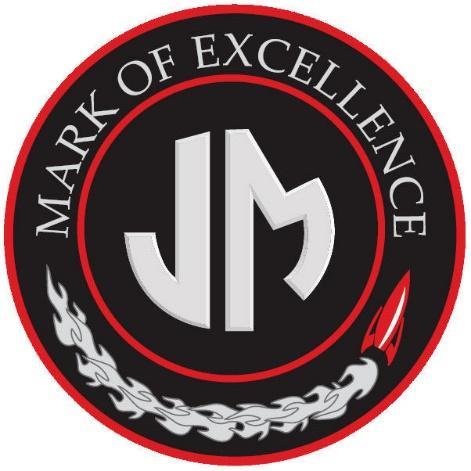 HomeTown Fan Phone App iPhone Apple Store		Droid Phone Google Play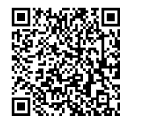 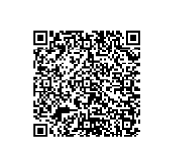 Step #1 - Load HomeTown Fan App on your phone (above QR code) Step #2 - Once loaded: Search - “John Marshall” at the top of the AppStep #3 - Select Century Student Fall/Winter Pass for $45.00or Select General Admission Ticket Step #4 - John Marshall Student Pass (student name and school email)Step #5 - Purchase Pass or General Admission Ticket with credit card or debit cardStep #6 - Check your “Ticket Box” tab at the bottom of the screen for your pass or ticket(s)When you arrive at the event open your HomeTown Fan App and open your ticket and the ticket seller/scanner person will scan your QR Code.General Admission Adult $8.00 Student $6.00